«Η ΖΩΗ ΣΤΗΝ ΠΟΛΗ» Ξεχωρίζω τις παράγωγες από τις σύνθετες λέξεις της λέξης ψάρι: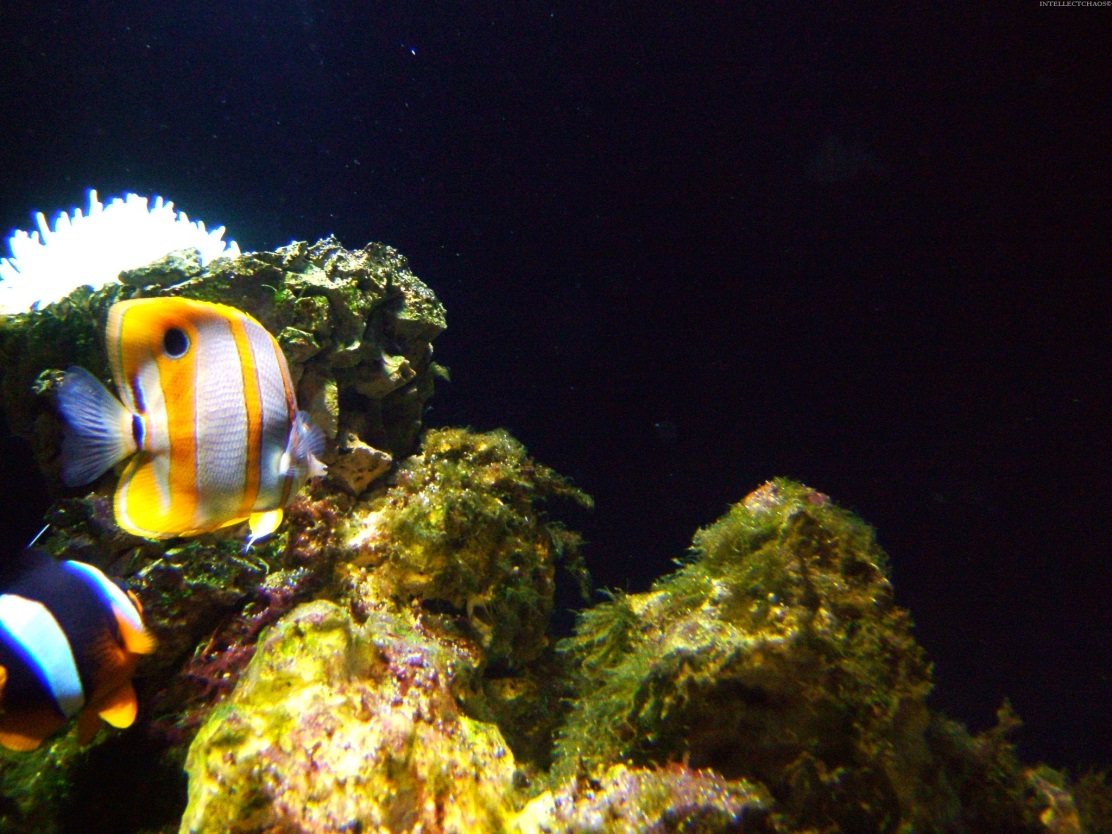 ψαραγορά, ψαραετός, ψαράκι, ψαρόβαρκα, ψαροκάικο,     ψαροκάλαθο, ψαροκόκαλο, ψαρόκολλα, ψαρίλα, ψαροκόφινο,                      ψαρεύω, ψαρομάλλης, ψαρονέφρι, ψαροντούφεκο,                                       ψαροπούλα, ψαριά, ψαρόσουπα,                                          ψαράς, ψαροταβέρνα, ψάρεμα,                                        ψαρότοπος, ψαρούκλα,                                                              χελιδονόψαρο, πετρόψαροΠαράγωγες λέξεις: ______________________________________________________________________________________________________________________________________________________________________________Σύνθετες λέξεις: ____________________________________________________________________________________________________________________________________________________________________________________________________________________________________________________________________________________________________________________________________________________________________________________________________________________________________________ Σχηματίζω σύνθετες λέξεις: Συμπληρώνω τα κενά με τα επίθετα των παρενθέσεων στον κατάλληλο τύπο:     Αποτέλεσμα της ___________________ (συνεχής) κίνησης των αυτοκινή-των στο κέντρο της Θεσσαλονίκης την περίοδο της __________________ (δι-εθνής) έκθεσης είναι τα __________________ (διαρκής) προβλήματα. Μερικοί οδηγοί έχουν ___________________ (εμφανής) αδυναμίες στην οδήγησή τους, αρκετοί δεν είναι __________________________ (νομοταγής), ενώ κάποιοι εί- ναι και _____________________ (αναιδής). Λύση μπορεί να δοθεί μόνο με την _______________________ (ακριβής) τήρηση των διατάξεων του Κώδικα Οδικής Κυκλοφορίας. Συμπληρώνω τον παρακάτω πίνακα: Κλίνω τις φράσεις ο συμμιγής αριθμός, η συνεχής προσπάθεια, το ακριβές αντίγραφο: Συμπληρώνω τα κενά με το ουσιαστικό οδός στον κατάλληλο τύπο:     Κατοικώ στην ____________ Χαλκιδικής κοντά στην Ανάληψη. Οι κάτοι-κοι της _______________ μας είναι όλοι φίλοι μεταξύ τους και φροντίζουν την ___________ μας να την έχουν πάντα καθαρή. Ο Δήμος φροντίζειο φίλος των ανθρώπωνφιλάνθρωποςτο καΐκι για ψάρεμα__________________________η αποθήκη για τα φάρμακα__________________________το όργανο που μετράμε την πίεση__________________________το χιόνι και η θύελλα μαζί__________________________αυτή που έχει πράσινα μάτια__________________________είναι μεγάλος έμπορος__________________________αυτός που τρέχει στο μαραθώνιο__________________________η θήκη για τα πιάτα__________________________ο, η διεθνήςοι διεθνείς/το διεθνές/τα διεθνήο, η επιεικής___________________/___________________/___________________ο, η ασφαλής___________________/___________________/___________________ο, η πολυμελής___________________/___________________/___________________ο, η αμμώδης___________________/___________________/___________________ο, η ειλικρινής___________________/___________________/___________________ο, η ευσεβής___________________/___________________/___________________Ο ΣΥΜΜΙΓΗΣ ΑΡΙΘΜΟΣΟ ΣΥΜΜΙΓΗΣ ΑΡΙΘΜΟΣΟ ΣΥΜΜΙΓΗΣ ΑΡΙΘΜΟΣΕνικός ΑριθμόςΠληθυντικός ΑριθμόςΟν.Γεν.Αιτ.Κλητ.Η ΣΥΝΕΧΗΣ ΠΡΟΣΠΑΘΕΙΑΗ ΣΥΝΕΧΗΣ ΠΡΟΣΠΑΘΕΙΑΗ ΣΥΝΕΧΗΣ ΠΡΟΣΠΑΘΕΙΑΕνικός ΑριθμόςΠληθυντικός ΑριθμόςΟν.Γεν.Αιτ.Κλητ.ΤΟ ΑΚΡΙΒΕΣ ΑΝΤΙΓΡΑΦΟΤΟ ΑΚΡΙΒΕΣ ΑΝΤΙΓΡΑΦΟΤΟ ΑΚΡΙΒΕΣ ΑΝΤΙΓΡΑΦΟΕνικός ΑριθμόςΠληθυντικός ΑριθμόςΟν.Γεν.Αιτ.Κλητ.